KLAIPĖDOS RAJONO SAVIVALDYBĖS TARYBOS NARIO JONO DUMAŠIAUS 2019 METŲ VEIKLOS ATASKAITA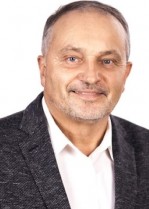 Klaipėdos rajono savivaldybės taryboje pradėjau dirbti 2019 metų balandžio 15 d. Per 2019 metus dalyvavau 6 savivaldybės tarybos posėdžiuose, kuriuose buvo svarstomi Klaipėdos rajono gyventojams svarbūs klausimai bei priimami gyventojams naudingi sprendimai.Esu Vietos ūkio ir kaimo reikalų komiteto pirmininkas. 2019 metais aktyviai dalyvavau šio komiteto veikloje bei visuose šio komiteto posėdžiuose. Daug laiko praleidau bendraudamas su Klaipėdos rajono bendruomenių nariais, siekdamas išsiaiškinti Klaipėdos rajono gyventojų poreikius bei lūkesčius. Esu Strateginio planavimo komisijos narys, 2019 metais aktyviai dalyvavau šios komisijos veikloje. Strateginio planavimo komisija svarsto Klaipėdos rajono savivaldybės (toliau – Savivaldybės) jungimosi į savivaldybių sąjungas, bendradarbiavimo su užsienio šalių savivaldybėmis, prisijungimo prie tarptautinių savivaldos organizacijų ar kitų tarptautinių organizacijų galimybes. Svarsto ir vertina investicinių projektų, siūlomų finansuoti iš ES struktūrinių ir kitų fondų, tinkamumą bei numato galimus projektų finansavimo šaltinius. Analizuoja papildomų asignavimų skyrimo galimybę prioritetiniams projektams įgyvendinti. Aprobuoja Savivaldybės strateginio veiklos plano strateginius tikslus bei programas ateinantiems trejiems metams ir jų išdėstymą prioriteto tvarka. Tvirtina maksimalių asignavimų sritims/funkcijoms/programoms planą ateinantiems metams. Aprobuoja Strateginio veiklos plano projektą ir atitiktį Klaipėdos rajono plėtros strateginiam planui, prieš teikiant jį Savivaldybės tarybai. Svarsto Klaipėdos rajono plėtros strateginio plano projektą ir teikia jį Savivaldybės tarybai. Svarsto Klaipėdos rajono plėtros strateginio plano priemonių įgyvendinimo ir rodiklių pasiekimo ataskaitas bei Savivaldybės strateginio veiklos plano priemonių įgyvendinimo ir vertinimo kriterijų pasiekimo ataskaitą bei pateikia išvadas dėl tolesnio planų įgyvendinimo Savivaldybės administracijos direktoriui ir Savivaldybės tarybai. Svarsto kainas ir tarifus už Savivaldybės kontroliuojamų įmonių, Savivaldybės biudžetinių ir viešųjų įstaigų teikiamas atlygintinas paslaugas bei keleivių vežimą vietiniais maršrutais ir kt. Svarsto klausimus dėl Savivaldybės teritorijos raidos analizės, bendrosios ilgalaikės socialinės, kultūrinės, ūkinės, investicinės, demografinės ir kt. plėtros. Svarsto Savivaldybės Kelių priežiūros ir plėtros programą.Esu Verslo įmonių apdovanojimų komisijos narys, šios komisijos veikloje aktyviai dalyvavau 2019 metais. Verslo įmonių apdovanojimų komisijos tikslas – atkreipti dėmesį ir įvertinti sėkmingiausias bei identifikuoti pažangiausias Klaipėdos rajono verslo įmones, darančias teigiamą socialinį ir ekonominį poveikį rajonui, skleisti sėkmingiausius verslo praktikos pavyzdžius. Esu Daugiabučių namų savininkų bendrijų rėmimo programos lėšų skirstymo komisijos narys. Ši komisija skirta daugiabučių namų savininkų bendrijų valdomų daugiabučių namų techninių defektų, kurie kelia grėsmę namo ar atskirų jo konstrukcijų stabilumui ir žmonių saugumui, likvidavimo išlaidų, bendrijų išlaidų, susijusių su daugiabučio namo bendrojo naudojimo objektų atnaujinimu ir energijos naudojimo jame efektyvumo didinimu, daliai padengti.Klaipėdos rajono bei visos Lietuvos gyventojų gyvenimo kokybės gerinimas bei atskirties mažinimas visada buvo ir bus vienas svarbiausių uždavinių, kurį visomis išgalėmis stengiuosi įgyvendinti būdamas Klaipėdos rajono savivaldybės tarybos nariu. Visada esu atviras konstruktyviems pasiūlymams, naujoms idėjoms ir iniciatyvoms. Esu pasiruošęs imtis ryžtingų veiksmų teigiamų permainų įgyvendinimui.Pagarbiai,Klaipėdos rajono savivaldybės tarybos narys			     Jonas Dumašius